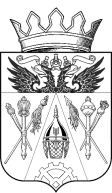 АДМИНИСТРАЦИЯ ИСТОМИНСКОГО СЕЛЬСКОГО ПОСЕЛЕНИЯАКСАЙСКОГО РАЙОНА РОСТОВСКОЙ ОБЛАСТИРАСПОРЯЖЕНИЕ01.07.2019 г.                                                                                                            № 107х. ОстровскогоОб определении уполномоченного органапо размещению  информации о результатахнезависимой оценки  качества  оказания услуг учреждением  культуры  Истоминскогосельского поселенияВ соответствии с требованиями приказа Министерства финансов Российской Федерации от 22.07.2015 № 116н «О составе информации о результатах независимой оценки качества образовательной деятельности организации, осуществляющих образовательную деятельность, оказания услуг организациями культуры, социального обслуживания, медицинскими организациями, размещаемой на официальном сайте для размещения информации о государственных и муниципальных учреждениях в информационно-телекоммуникационной сети «Интернет», и порядке ее размещения»:Глава  АдминистрацииИстоминского сельского поселения                                                 О.А. КалининаРаспоряжение вносит Старший инспектор Колузонова А.Н. Определить уполномоченным органом, осуществляющим размещение информации о результатах независимой оценки качества оказания услуг учреждением культуры Истоминского сельского поселения на официальном сайте для размещения информации о государственных и муниципальных учреждениях в информационно-телекоммуникационной сети «Интернет» Администрацию Истоминского сельского поселения.Разместить распоряжение на официальном сайте Администрации Истоминского сельского поселения.Контроль за выполнением настоящего постановления возложить на заместителя главы Администрации Истоминского сельского поселения Кудовба Д.А.